GWEITHIO O ADREF - SEFYDLU GWEITHFAN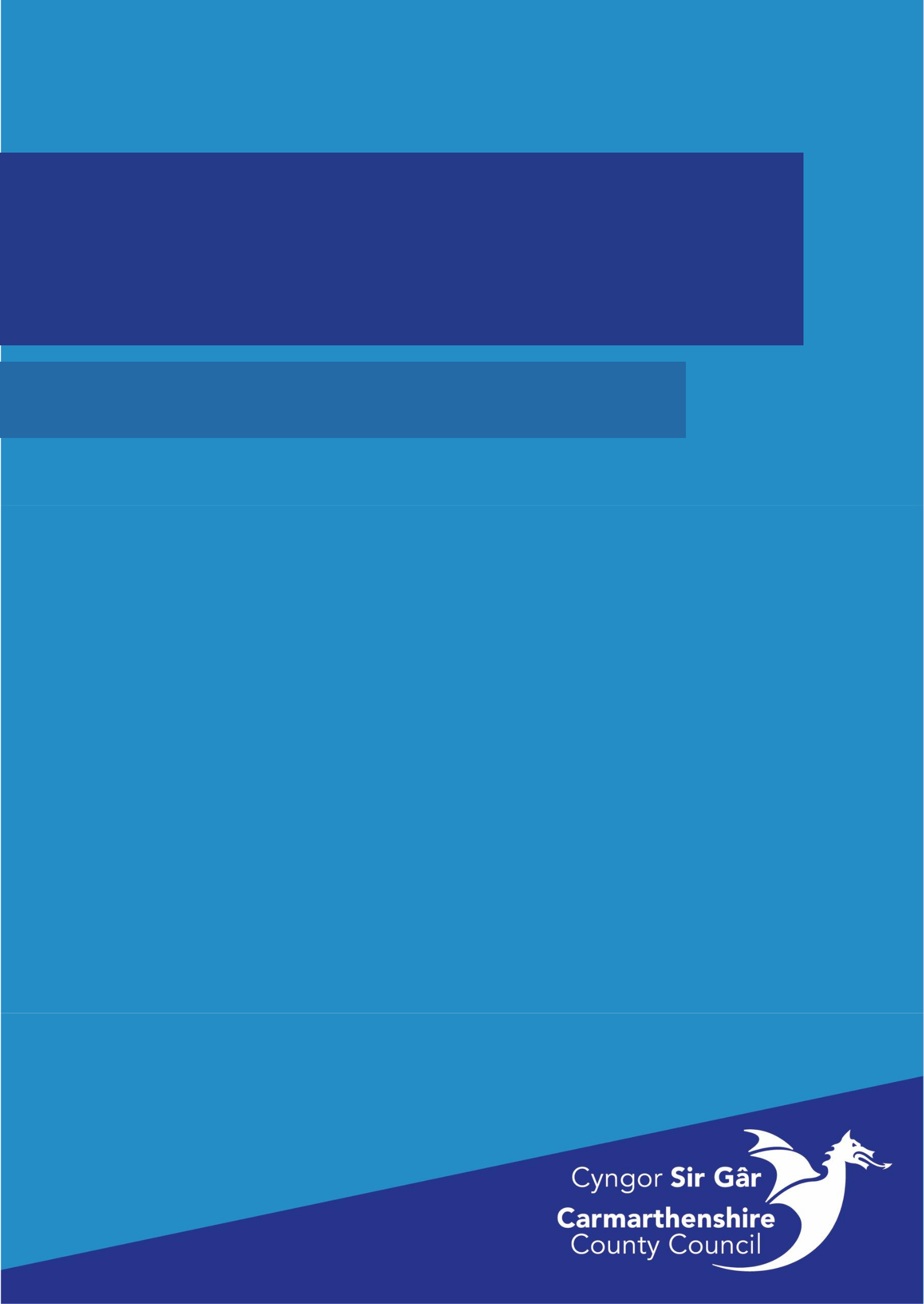 CANLLAWIAU YMARFER GORAU A RHESTR WIRIOGweithio o Adref Sefydlu GweithfanCanllawiau Ymarfer Gorau Mawrth 2020carmarthenshire.gov.walesGWEITHIO O ADREF - SEFYDLU GWEITHFANCANLLAWIAU YMARFER GORAU A RHESTR WIRIOMae'r canllawiau a rhestr wirio yn amlinellu'r arfer gorau ar gyfer sefydlu gweithfan a defnyddio offer sgrin wrth gweithio o’r cartref.Mae gweithwyr cartref yn weithwyr sydd â'r gallu i weithio gartref gan gyflawni gweithgareddau risg isel, tebyg i waith swyddfa. Mae'n bwysig cymhwyso arfer dda i sefydlu gweithfan er mwyn leihau effeithiau ystum gwael ar y corff ac atal anafiadau cyhyrysgerbydol e.e. blinder cyhyrau, tensiwn, straen, crampiau.Lle maent ar gael, dylid defnyddio offer gweithfan i gyflawni sefydliad priodol.Parth Cyrraedd Hawdd - Dylid gwneud gwaith yn y Parth Cyrraedd Hawdd. Y Parth Cyrraedd Hawdd yw ardal eich gweithfan sy'n hawdd ei chyrraedd heb orfod ymestyn i gael mynediad at eitemau a ddefnyddir yn aml. Dyma'r ardal o fewn arc o tua 40-60cm o'r lle rydych chi'n eistedd. Er mwyn lleihau gorgyffwrdd a straen diangen, dylid gosod eich holl eitemau a ddefnyddir yn aml ynddo.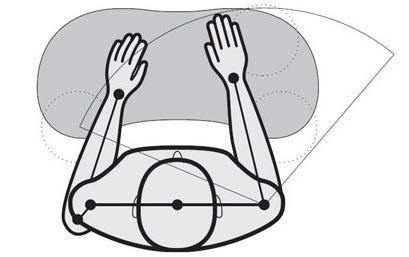 Arwyneb Gwaith a Gofod Amgylchynol – Ceisiwch gynnal wyneb gwaith anniben heb lawer o rwystrau o'ch cwmpas a digon o le i newid safle a symud yn gyffyrddus.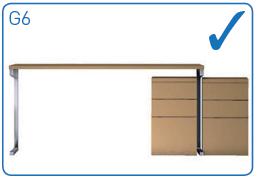 Goleuadau – Sicrhewch fod gennych olau digonol i weithio ynddo. Gostyngwch y myfyrio a'r llewyrch cyn belled ag y bo modd trwy addasu bleindiau / arlliwiau / llenni yn unol â hynny. Lle bo angen, addaswch ddisgleirdeb eich sgrin i'r lleoliad mwyaf cyfforddus i'ch llygaid.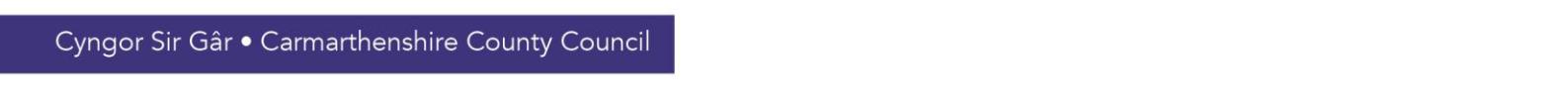 GWEITHIO O ADREF - SEFYDLU GWEITHFANCANLLAWIAU YMARFER GORAU A RHESTR WIRIOYstum – Cynnal ystum da wrth weithio ar eich gliniadur. Lle bo modd, eisteddwch mewn safle unionsyth gyda thraed ar y llawr. Osgoi ymglymu / pwyso tuag at sgrin y gliniadur. I gyflawni hyn, addaswch / gogwyddwch eich sgrin i'r safle mwyaf cyfforddus.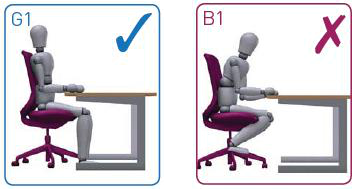 Egwyliau Rheolaidd - Cofiwch gymryd egwyl rheolaidd o'r sgrin arddangos a'r gweithfan.Gweler y rhestr wirio isod am argymhellion pellach ac adnabod peryglon.GWEITHIO O ADREF - SEFYDLU GWEITHFANCANLLAWIAU YMARFER GORAU A RHESTR WIRIORHESTR WIRIO GWEITHIO O ADREFYstyriaethIe / NaSylwadauArdal Gweithio o AdrefA yw rhodfeydd yn glir o rwystr aperyglon baglu (ee llusgo arwain,gwaith papur ac ati)?Amgylchedd Gweithio o AdrefA ddarperir goleuadau digonol a allbod yn gyfuniad o oleuadau naturiol, goleuadau tasg a chyffredinol?Arddangos Offer SgrinYdych chi'n defnyddio Gliniadur/Tabled Symudol?Ydych chi'n defnyddio llygoden allanol abysellfwrdd os yw ar gael?Ydych chi'n cymryd egwyliau byr ond amli ffwrdd o'ch gwaith?Diogelwch / Gweithio UnigSicrhewch y gall unrhyw ffeiliau cyfrinachol fod wedi'i storio'n ddiogel pan nad yw'n cael ei ddefnyddio.Cadwch mewn cysylltiad rheolaidd â'ch llinellrheolwr (dros y ffôn / e-bost).Peidiwch â dosbarthu'ch cyfeiriad na'ch personolmanylion ffôn i aelodau'r cyhoeddAdrodd Ddigwyddiadau DamweiniauYdych chi'n ymwybodol o'r gweithdrefnau ar gyfer adrodd ddamweiniau neu waith sy'n gysylltiedig â anaf / salwch?Lles PersonolYdych chi'n ymwybodol o'r gofynion icodi unrhyw bryderon ynghylch eichlles gyda'ch rheolwr llinell?